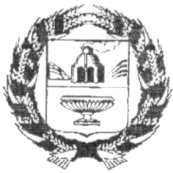  ЗАРИНСКИЙ РАЙОННЫЙ СОВЕТ НАРОДНЫХ ДЕПУТАТОВАЛТАЙСКОГО КРАЯР Е Ш Е Н И Е					ПРОЕКТ18.02.2021								   			№_______ г. ЗаринскВ соответствии с Бюджетным кодексом Российской Федерации, со статьями 5, 24,52 Устава муниципального образования Заринский район Алтайского края, решением районного Совета народных депутатов от 22.04.2014 № 15 «О Положении о бюджетном процессе и финансовом контроле в муниципальном образовании Заринский район Алтайского края», районный Совет народных депутатовР Е Ш И Л:1. Внести изменения в решение районного Совета народных депутатов от 22.12.2020 № 68 «О бюджете муниципального образования Заринский район Алтайского края на 2021 год и плановый период 2022 и 2023 годов».2.Направить данные изменения главе района для подписания и обнародования в установленном порядке.Председатель районногоСовета народных депутатов							Е.Г.ЧухловинПриняты решениемрайонного Советанародных депутатовот 18.02.2021 № Изменения в решениеЗаринского районного Совета народных депутатов Алтайского края от 22.12.2020№ 68 «О бюджете муниципального образования Заринский район Алтайского края на 2021 год и плановый период 2022 и 2023 годов»1. Внести в решение районного Совета народных депутатов от 24.12.2019 № 157 «О бюджете муниципального образования Заринский район Алтайского края на 2020 год и плановый период 2021 и 2022годов» следующие изменения:1.1. Подпункт 1 пункта 1 статьи 1 изложить в следующей редакции:1) прогнозируемый общий объем доходов районного бюджета в сумме 433592,1 тыс. рублей, в том числе объем межбюджетных трансфертов, получаемых из других бюджетов, в сумме 343712,3 тыс. рублей.1.2. Подпункт 2 пункта 1 статьи 1 изложить в следующей редакции:2) общий объем расходов районного бюджета в сумме 445277,7 тыс. рублей.1.3 Подпункт 4 пункта 1 статьи 1 изложить в следующей редакции:4) Дефицит районного бюджета в сумме 11685,6 тыс.рублей.1.4 Пункт 5 статьи 4 изложить в следующей редакции:5.Утвердить объем бюджетных ассигнований дорожного фонда Заринского района на 2021 год 20638,47 тыс. рублей, на 2022 год в сумме 17 473,0 тыс. рублей и на 2023 год в сумме 18 316,0 тыс. рублей.1.5 Приложение 1 «Источники финансирования дефицита бюджета муниципального образования Заринский район Алтайского края на 2021 год» изложить в следующей редакции:1.6 В приложении 4 «Перечень главных администраторов доходов бюджета муниципального образования Заринский район Алтайского края» а) после позициидополнить позициейб) исключить строку1.7 Приложение 6 «Ведомственная структура расходов районного бюджета на 2021 год» изложить в следующей редакции:тыс. рублей1.9 Приложение 11 «Расходы бюджетам поселений из бюджета муниципального района на осуществление части полномочий по решению вопросов местного значения в соответствии с заключенными соглашениями на 2021 год» изложить в следующей редакции:тыс.руб.2. Настоящие изменения вступают в силу со дня их опубликования в районной газете «Знамя Ильича».Глава района				В.К.Тимирязев«______» февраля 2021№ _______О внесении изменений и дополнений в решение Заринского районного Совета народных депутатов Алтайского края от 22.12.2020№68 «О бюджете муниципального образования Заринский район Алтайского края на 2021 год и плановый период 2022 и 2023 годов»Код бюджетной классификации Российской ФедерацииНаименованиеСумма(тыс. рублей)ИСТОЧНИКИ ВНУТРЕННЕГО ФИНАНСИРОВАНИЯ ДЕФИЦИТА БЮДЖЕТА01 05 00 00 00 0090 000Изменение остатков средств на счетах по учету средств бюджетов муниципальных районов в течение финансового года.11685,60922 02  25097  05  0000  150Субсидии бюджетам муниципальных районов на создание в общеобразовательных организациях, расположенных в сельской местности, условий для занятий физической культурой и спортом092202  25255  05  0000 150Субсидии бюджетам муниципальных районов на благоустройство зданий государственных и муниципальных общеобразовательных организаций в целях соблюдения требований к воздушно-тепловому режиму, водоснабжению и канализации0922 02  20087  05  0000  150Субсидии бюджетам муниципальных районов из бюджетов поселений на решение вопросов местного значения межмуниципального характераНаименованиеГлРзПРЦСРВСумма1234567Комитет Администрации Заринского района по культуре05774086,4Образование 05707002103,0Дополнительное образование детей05707032103,0Муниципальная программа «Культура Заринского района» на 2019 - 2021 годы057070344000000002103,0Подпрограмма «Организация дополнительного образования детей» муниципальной программы «Культура Заринского района» на 2019-2021 годы057070344400000002103,0Организации (учреждения) дополнительного образования детей057070344400104202103,0Субсидии бюджетным учреждениям057070344400104206102103,0Культура, кинематография057080071983,4Культура057080169369,4Муниципальная программа «Культура Заринского района» на 2019 - 2021 годы0570801440000000069369,4Подпрограмма «Организация библиотечного, справочного и информационного обслуживания населения муниципального образования Заринский район Алтайского края» муниципальной программы «Культура Заринского района» на 2019-2021 годы057080144100000002089,0Библиотеки057080144100105702089,0Расходы на выплаты персоналу казенных учреждений057080144100105701101989,0Иные закупки товаров, работ и услуг для обеспечения муниципальных нужд05708014410010570240100,0Подпрограмма «Организация музейного обслуживания населения Заринского района» муниципальной программы «Культура Заринского района» на 2019-2021годы05708014420000000626,0Музеи и постоянные выставки05708014420010560626,0Расходы на выплаты персоналу казенных учреждений05708014420010560110561,0Иные закупки товаров, работ и услуг для обеспечения муниципальных нужд0570801442001056024065,0Подпрограмма «Организация досуга населения, развитие и поддержка народного творчества» муниципальной программы «Культура Заринского района» на 2019-2021 годы0570801443000000066654,4Учреждения культуры057080144300105304254,9Расходы на выплаты персоналу казенных учреждений057080144300105301103349,9Иные закупки товаров, работ и услуг для обеспечения муниципальных нужд05708014430010530240865,0Уплата налогов, сборов и иных платежей0570801443001053085040,0Субсидия на софинансирование части расходов местных бюджетов по оплате труда работников муниципальных учреждений057080144300S04303824,1Расходы на выплаты персоналу казенных учреждений057080144300S04301103824,1Софинансирование капитальных вложений в объекты муниципальной собственности по мероприятиям краевой адресной инвестиционной программе057080144300S099243339,0Капитальные вложения в объекты государственной (муниципальной) собственности057080144300S099240043339,0Федеральный проект «Культурная среда» в рамках национального проекта «Культура»0570801443А10000015236,4Государственная поддержка отрасли культуры0570801443А15519015236,4Строительство, реконструкция, капитальный ремонт 
культурно-досуговых учреждений0570801443А15519515236,4Капитальные вложения в объекты государственной (муниципальной) собственности0570801443А15519540015236,4Другие вопросы в области культуры,
кинематографии 05708042614,0Руководство и управление в сфере установленных функций органов государственной власти субъектов Российской Федерации и органов местного самоуправления05708040100000000505,0Расходы на обеспечение деятельности органов местного 
самоуправления05708040120000000505,0Центральный аппарат органов местного самоуправления05708040120010110505,0Расходы на выплату персоналу муниципальных органов05708040120010110120505,0Расходы на обеспечение деятельности (оказание услуг) подведомственных учреждений057080402000000002109,0Расходы на обеспечение деятельности (оказание услуг) иных подведомственных учреждений057080402500000002109,0Учебно-методические кабинеты, централизованные бухгалтерии, группы хозяйственного обслуживания, учебные фильмотеки, межшкольные учебно-производственные комбинаты, логопедические пункты057080402500108202109,0Расходы на выплату персоналу муниципальных органов057080402500108201201438,0Иные закупки товаров, работ и услуг для обеспечения муниципальных нужд05708040250010820240665,0Уплата налогов, сборов и иных платежей057080402500108208509,0Комитет Администрации Заринского района по образованию и делам молодежи074249499,3Национальная безопасность и правоохранительная деятельность 074030050,0Другие вопросы в области национальной безопасности и правоохранительной деятельности074031450,0Муниципальная программа «Профилактика преступлений и правонарушений в Заринском районе» на 2021-2024 годы0740314101000000050,0Расходы на реализацию мероприятий муниципальной программы0740314101006099050,0Иные закупки товаров, работ и услуг для обеспечения муниципальных нужд0740314101006099024050,0Национальная экономика07404200,0Общеэкономические вопросы0740401200,0Муниципальная программа «Развитие образования в Заринском районе» на 2021-2025 годы07404015800000000200,0Подпрограмма «Развитие отдыха и занятости учащихся Заринского района» муниципальной программы «Развитие образования в Заринском районе» на 2021-2025 годы07404015840000000200,0Содействие занятости населения07404015840016820200,0Расходы на выплату персоналу казенных учреждений07404015840016820110200,0Образование0740700233296,3Дошкольное образование074070123041,0Муниципальная программа «Развитие образования в Заринском районе» на 2021-2025 годы0740701580000000023139,0Подпрограмма «Развитие дошкольного образования в Заринском районе» муниципальной программы «Развитие образования в Заринском районе» на 2021-2025 годы0740701581000000023139,0Обеспечение деятельности дошкольных образовательных организаций (учреждений)074070158100103908162,0Расходы на выплату персоналу казенных учреждений074070158100103901106749,0Иные закупки товаров, работ и услуг для обеспечения муниципальных нужд07407015810010390240701,5Субсидии бюджетным учреждениям07407015810010390610690,0Уплата налогов, сборов и иных платежей0740701581001039085021,5Выплаты на питание обучающимся в муниципальных образовательных организациях за счет средств местного бюджета074070158100609301798,0Иные закупки товаров, работ и услуг для обеспечения муниципальных нужд074070158100609302401798,0Обеспечение государственных гарантий реализации прав на получение общедоступного и бесплатного дошкольного образования в дошкольных образовательных организациях0740701581007090013179,0Расходы на выплату персоналу казенных учреждений0740701581007090011011887,0Иные закупки товаров, работ и услуг для обеспечения муниципальных нужд07407015810070900240179,0Социальные выплаты гражданам, кроме публичных нормативных социальных выплат0740701581007090032042,0Субсидии бюджетным учреждениям074070158100709006101071,0Общее образование0740702197919,7Муниципальная программа «Капитальный ремонт общеобразовательных организаций в Заринском районе» на 2017-2025 годы0740702120000000012935,6Расходы на реализацию мероприятий муниципальной программы074070212000S09903362,0Иные закупки товаров, работ и услуг для обеспечения муниципальных нужд074070212000S09902403362,0Благоустройство зданий государственных и муниципальных общеобразовательных организаций в целях соблюдения требований к воздушно-тепловому режиму, водоснабжению и канализации074070212000L25509573,6Иные закупки товаров, работ и услуг для обеспечения муниципальных нужд074070212000L25502409573,6Муниципальная программа «Развитие образования в Заринском районе» на 2021-2025 годы07407025800000000174934,1Подпрограмма «Развитие общего образования в Заринском районе» муниципальной программы «Развитие образования в Заринском районе» на 2021-2025 годы07407025820000000174934,1Обеспечение деятельности школ - детских садов, школ начальных, основных и средних0740702582001040029067,0Расходы на выплату персоналу казенных учреждений0740702582001040011014165,0Иные закупки товаров, работ и услуг для обеспечения муниципальных нужд0740702582001040024012198,0Субсидии бюджетным учреждениям074070258200104006101340,0Уплата налогов, сборов и иных платежей074070258200104008501364,0Выплаты на питание обучающимся в муниципальных образовательных организациях за счет средств местного бюджета074070258200609305819,9Иные закупки товаров, работ и услуг для обеспечения муниципальных нужд074070258200609302405819,9Обеспечение государственных гарантий реализации прав на получение общедоступного и бесплатного дошкольного, начального общего, основного общего, среднего общего образования в общеобразовательных организациях, обеспечение дополнительного образования детей в общеобразовательных организациях07407025820070910115371,0Расходы на выплату персоналу казенных учреждений07407025820070910110103216,4Иные закупки товаров, работ и услуг для обеспечения муниципальных нужд074070258200709102402241,6Социальные выплаты гражданам, кроме публичных нормативных социальных выплат0740702582007091032094,0Субсидии бюджетным учреждениям074070258200709106109819,0Компенсационные выплаты на питание обучающимся в муниципальных общеобразовательных организациях, нуждающимся в социальной поддержке 074070258200709301030,0Иные закупки товаров, работ и услуг для обеспечения муниципальных нужд07407025820070930240990,0Субсидии бюджетным учреждениям0740702582007093061040,0Ежемесячное денежное вознаграждение за классное руководство педагогическим работникам государственных и муниципальных общеобразовательных организаций (расходы на реализацию мероприятий в муниципальных учреждениях)0740702582005303217159,0Расходы на выплату персоналу казенных учреждений0740702582005303211016418,0Субсидии бюджетным учреждениям07407025820053032610741,0Организация бесплатного горячего питания обучающихся, получающих начальное общее образование в государственных и муниципальных образовательных организациях074070258200L30426487,2Иные закупки товаров, работ и услуг для обеспечения муниципальных нужд074070258200L30422405387,2Субсидии бюджетным учреждениям074070258200L30426101100,0Иные вопросы в области жилищно-коммунального хозяйства0740702920000000010050,0Иные расходы в области жилищно-коммунального хозяйства0740702929000000010050,0Обеспечение расчетов за топливно-энергетические ресурсы, потребляемые муниципальными учреждениями074070292900S119010050,0Иные закупки товаров, работ и услуг для обеспечения муниципальных нужд074070292900S11902408917,0Субсидии бюджетным учреждениям074070292900S11906101133,0Дополнительное образование детей07407031548,0Подпрограмма «Развитие воспитания и дополнительного образования в Заринском районе» муниципальной программы «Развитие образования в Заринском районе» на 2021-2025 годы074070358500000001548,0Организации (учреждения) дополнительного образования детей074070358500104201548,0Расходы на выплату персоналу казенных учреждений074070358500104201101348,0Иные закупки товаров, работ и услуг для обеспечения муниципальных нужд07407035850010420240200,0Профессиональная подготовка, переподготовка и повышение квалификации0740705200,0Муниципальная программа «Развитие образования в Заринском районе» на 2021-2025 годы07407055800000000200,0Подпрограмма «Развитие кадрового потенциала в системе образования Заринского района» муниципальной программы «Развитие образования в Заринском районе» на 2021-2025 годы07407055830000000200,0Повышение квалификации педагогических и руководящих работников системы образования07407055830013170200,0Расходы на выплату персоналу казенных учреждений07407055830013170110100,0Иные закупки товаров, работ и услуг для обеспечения муниципальных нужд0740705583001317024090,0Субсидии бюджетным учреждениям0740705583001317061010,0Молодежная политика и оздоровление детей0740707328,6Муниципальная программа «Развитие молодежной политики в Заринском районе» на 2021-2024 годы0740707110000000030,0Расходы на реализацию мероприятий муниципальной программы0740707110006099030,0Иные закупки товаров, работ и услуг для обеспечения муниципальных нужд0740707110006099024030,0Муниципальная программа «Развитие образования в Заринском районе» на 2016-2020 годы07407075800000000200,0Подпрограмма «Развитие отдыха и занятости учащихся Заринского района» муниципальной программы «Развитие образования в Заринском районе» на 2021-2025 годы07407075840000000200,0Проведение оздоровительной кампании детей07407075840016450200,0Иные закупки товаров, работ и услуг для обеспечения муниципальных нужд07407075840016450240180,0Субсидии бюджетным учреждениям0740707584001645061020,0Развитие системы отдыха и укрепления здоровья детей074070758500S321298,6Иные закупки товаров, работ и услуг для обеспечения муниципальных нужд074070758500S321224098,6Другие вопросы в области образования074070910211,0Руководство и управление в сфере установленных функций органов государственной власти субъектов Российской Федерации и органов местного самоуправления074070901000000001914,0Расходы на обеспечение деятельности органов местного самоуправления074070901200000001373,0Центральный аппарат органов местного самоуправления074070901200101101373,0Расходы на выплату персоналу муниципальных органов074070901200101101201373,0Руководство и управление в сфере установленных функций07407090140000000541,0Функционирование комиссий по делам несовершеннолетних и защите их прав и органов опеки и попечительства07407090140070090541,0Расходы на выплату персоналу муниципальных органов07407090140070090120501,0Иные закупки товаров, работ и услуг для обеспечения муниципальных нужд0740709014007009024040,0Расходы на обеспечение деятельности (оказание услуг) подведомственных учреждений074070902000000008207,0Расходы на обеспечение деятельности (оказание услуг) иных подведомственных учреждений074070902500000008207,0Учебно-методические кабинеты, централизованные бухгалтерии, группы хозяйственного обслуживания, учебные фильмотеки, межшкольные учебно-производственные комбинаты, логопедические пункты074070902500108208207,0Расходы на выплату персоналу муниципальных органов074070902500108201206116,0Иные закупки товаров, работ и услуг для обеспечения муниципальных нужд074070902500108202402015,0Уплата налогов, сборов и иных платежей0740709025001082085076,0Муниципальная программа «Развитие образования в Заринском районе» на 2021-2025 годы0740709580000000050,0Подпрограмма «Патриотическое воспитание граждан Заринского района» муниципальной программы «Развитие образования в Заринском районе» на 2021-2025 годы0740709586000000050,0Расходы на реализацию мероприятий муниципальной программы0740709586006099050,0Иные закупки товаров, работ и услуг для обеспечения муниципальных нужд0740709586006099024050,0Муниципальная программа «Комплексные меры противодействия злоупотреблению наркотиками и их незаконному обороту в Заринском районе» на 2021-2024 годы0740709670000000040,0Расходы на реализацию мероприятий муниципальной программы0740709670006099040,0Иные закупки товаров, работ и услуг для обеспечения муниципальных нужд0740709670006099024040,0Социальная политика074100015903,0Социальное обеспечение населения0741003250,0Иные вопросы в отраслях социальной сферы07410039000000000250,0Иные вопросы в сфере социальной политики07410039040000000250,0Мероприятия в области социальной политики07410039040016810250,0Иные закупки товаров, работ и услуг для обеспечения муниципальных нужд07410039040016810240200,0Субсидии бюджетным учреждениям0741003904001681061050,0Охрана семьи и детства074100415653,0Иные вопросы в отраслях социальной сферы 07410049000000000745,0Иные вопросы в сфере социальной политики07410049040000000745,0Компенсация части родительской платы за присмотр и уход за детьми, осваивающими образовательные программы дошкольного образования в организациях, осуществляющих образовательную деятельность07410049040070700745,0Социальные выплаты гражданам, кроме публичных нормативных социальных выплат07410049040070700320675,0Субсидии бюджетным учреждениям0741004904007070061070,0Содержание ребенка в семье опекуна (попечителя) и приемной семье, а также вознаграждение, причитающееся приемному родителю0741004904007080014908,0Выплаты приемной семье на содержание подопечных детей074100490400708015200,0Публичные нормативные социальные выплаты гражданам074100490400708013105200,0Вознаграждение приемному родителю074100490400708022400,0Социальные выплаты гражданам, кроме публичных нормативных социальных выплат074100490400708023202400,0Выплаты семьям опекунов на содержание подопечных детей074100490400708037308,0Публичные нормативные социальные выплаты гражданам074100490400708033107308,0Комитет по финансам, налоговой и кредитной политике Администрации Заринского района09263029,7Общегосударственные вопросы09201009914,0Обеспечение деятельности финансовых, налоговых и таможенных органов и органов финансового (финансово-бюджетного) надзора09201065079,0Руководство и управление в сфере установленных функций органов государственной власти субъектов Российской Федерации и органов местного самоуправления092010601000000005079,0Расходы на обеспечение деятельности органов местного самоуправления092010601200000005079,0Центральный аппарат органов местного самоуправления092010601200101105079,0Расходы на выплату персоналу муниципальных органов092010601200101101204753,0Иные закупки товаров, работ и услуг для обеспечения муниципальных нужд09201060120010110240326,0Резервные фонды09201111000,0Иные расходы органов государственной власти субъектов Российской Федерации и органов местного самоуправления092011199000000001000,0Резервные фонды092011199100000001000,0Резервные фонды местных администраций09201119910014100950,0Резервные средства09201119910014100870950,0Расходы на проведение антитеррористических мероприятий0920111991001403050,0Резервные средства0920111991001403087050,0Другие общегосударственные вопросы09201133835,0Расходы на обеспечение деятельности (оказание услуг) подведомственных учреждений092011302000000003835,0Расходы на обеспечение деятельности (оказание услуг) иных подведомственных учреждений092011302500000003835,0Учебно-методические кабинеты, централизованные бухгалтерии, группы хозяйственного обслуживания, учебные фильмотеки, межшкольные учебно-производственные комбинаты, логопедические пункты092011302500108203835,0Расходы на выплату персоналу муниципальных органов092011302500108201203412,2Иные закупки товаров, работ и услуг для обеспечения муниципальных нужд09201130250010820240419,8Уплата налогов, сборов и иных платежей092011302500108208503,0Национальная оборона09202001968,4Мобилизационная и вневойсковая подготовка09202031968,4Руководство и управление в сфере установленных функций органов государственной власти субъектов Российской Федерации и органов местного самоуправления092020301000000001968,4Руководство и управление в сфере установленных функций092020301400000001968,4Осуществление первичного воинского учета на территориях, где отсутствуют военные комиссариаты092020301400511801968,4Субвенции092020301400511805301968,4Национальная безопасность и правоохранительная деятельность0920300266,0Защита населения и территории от чрезвычайных ситуаций природного и техногенного характера, пожарная  безопасность0920310266,0Межбюджетные трансферты общего характера бюджетам субъектов Российской Федерации и муниципальных образований09203109800000000266,0Иные межбюджетные трансферты общего характера09203109850000000266,0Межбюджетные трансферты бюджетам муниципальных районов из бюджетов поселений и межбюджетные трансферты бюджетам поселений из бюджетов муниципальных районов на осуществление части полномочий по решению вопросов местного значения в соответствии с заключенными соглашениями09203109850060510266,0Иные межбюджетные трансферты09203109850060510540266,0Национальная экономика092040017375,8Сельское хозяйство и рыболовство0920405150,0Муниципальная программа «Комплексное развитие сельских территорий Заринского района» на 2021-2026 годы09204055200000000150,0Расходы на реализацию мероприятий муниципальной программы09204055200060990150,0Иные межбюджетные трансферты09204055200060990540150,0Дорожное хозяйство (дорожные фонды)092040917225,8Иные вопросы в области национальной экономики092040991000000001767,0Мероприятия в сфере транспорта и дорожного хозяйства092040991200000001767,0Проектирование, строительство, реконструкция, капитальный ремонт и ремонт автомобильных дорог общего пользования местного значения092040991200S10301767,0Иные межбюджетные трансферты092040991200S10305401767,0Межбюджетные трансферты общего характера бюджетам субъектов Российской Федерации и муниципальных образований0920409980000000015458,8Иные межбюджетные трансферты общего характера0920409985000000015458,8Межбюджетные трансферты бюджетам муниципальных районов из бюджетов поселений и межбюджетные трансферты бюджетам поселений из бюджетов муниципальных районов на осуществление части полномочий по решению вопросов местного значения в соответствии с заключенными соглашениями0920409985006051015458,8Иные межбюджетные трансферты0920409985006051054015458,8Жилищно-коммунальное хозяйство09205008247,1Коммунальное хозяйство09205028206,1Иные вопросы в области жилищно-коммунального хозяйства092050292000000004836,0Иные расходы в области жилищно-коммунального хозяйства092050292900000004836,0Обеспечение расчетов за топливно-энергетические ресурсы, потребляемые муниципальными учреждениями092050292900S11904836,0Иные межбюджетные трансферты092050292900S11905404836,0Расходы на реализацию мероприятий, направленных на обеспечение стабильного водоснабжения населения Алтайского края0920502929000S30202580,1Иные межбюджетные трансферты0920502929000S30205402580,1Межбюджетные трансферты общего характера бюджетам субъектов Российской Федерации и муниципальных образований09205029800000000790,0Иные межбюджетные трансферты общего характера09205029850000000790,0Межбюджетные трансферты бюджетам муниципальных районов из бюджетов поселений и межбюджетные трансферты бюджетам поселений из бюджетов муниципальных районов на осуществление части полномочий по решению вопросов местного значения в соответствии с заключенными соглашениями09205029850060510790,0Иные межбюджетные трансферты09205029850060510540790,0Благоустройство092050341,0Межбюджетные трансферты общего характера бюджетам субъектов Российской Федерации и муниципальных образований0920503980000000041,0Иные межбюджетные трансферты общего характера0920503985000000041,0Межбюджетные трансферты бюджетам муниципальных районов из бюджетов поселений и межбюджетные трансферты бюджетам поселений из бюджетов муниципальных районов на осуществление части полномочий по решению вопросов местного значения в соответствии с заключенными соглашениями0920503985006051041,0Иные межбюджетные трансферты0920503985006051054041,0Культура, кинематография092080043,0Другие вопросы в области культуры, кинематографии092080443,0Межбюджетные трансферты общего характера бюджетам субъектов Российской Федерации и муниципальных образований0920804980000000043,0Иные межбюджетные трансферты общего характера0920804985000000043,0Межбюджетные трансферты бюджетам муниципальных районов из бюджетов поселений и межбюджетные трансферты бюджетам поселений из бюджетов муниципальных районов на осуществление части полномочий по решению вопросов местного значения в соответствии с заключенными соглашениями0920804985006051043,0Иные межбюджетные трансферты0920804985006051054043,0Межбюджетные трансферты общего характера бюджетам субъектов Российской Федерации и муниципальных образований092140025215,4Дотация на выравнивание бюджетной обеспеченности субъектов Российской Федерации и муниципальных образований09214019368,4Муниципальная программа «Создание условий для эффективного и ответственного управления муниципальными финансами» на 2021-2024 годы092140172000000009368,4Выравнивание бюджетной обеспеченности поселений из районного фонда финансовой поддержки092140172000602209368,4Дотации092140172000602205109368,4Прочие межбюджетные трансферты общего характера092140315847,0Межбюджетные трансферты общего характера бюджетам субъектов Российской Федерации и муниципальных образований0921403980000000015847,0Иные межбюджетные трансферты общего характера0921403985000000015847,0Иные межбюджетные трансферты на решение прочих вопросов местного значения 0921403985006040015847,0Иные межбюджетные трансферты0921403985006040054015847,0Администрация Заринского района30358662,4Общегосударственные вопросы303010021686,5Функционирование высшего должностного лица субъекта Российской Федерации и муниципального образования30301021430,0Руководство и управление в сфере установленных функций органов государственной власти субъектов Российской Федерации и органов местного самоуправления303010201000000001430,0Расходы на обеспечение деятельности органов местного самоуправления303010201200000001430,0Глава муниципального образования303010201200101201430,0Расходы на выплату персоналу муниципальных органов303010201200101201201430,0Функционирование законодательных (представительных) органов государственной власти и представительных органов муниципальных образований30301035,0Руководство и управление в сфере установленных функций органов государственной власти субъектов Российской Федерации и органов местного самоуправления303010301000000005,0Расходы на обеспечение деятельности органов местного самоуправления303010301200000005,0Центральный аппарат органов местного самоуправления303010301200101105,0Иные закупки товаров, работ и услуг для обеспечения муниципальных нужд303010301200101102405,0Функционирование Правительства Российской Федерации, высших исполнительных органов государственной власти субъектов Российской Федерации, местных администраций303010418994,0Руководство и управление в сфере установленных функций органов государственной власти субъектов Российской Федерации и органов местного самоуправления3030104010000000018994,0Расходы на обеспечение деятельности органов местного самоуправления3030104012000000018994,0Центральный аппарат органов местного самоуправления3030104012001011018994,0Расходы на выплату персоналу муниципальных органов3030104012001011012017235,0Иные закупки товаров, работ и услуг для обеспечения муниципальных нужд303010401200101102401723,0Уплата налогов, сборов и иных платежей3030104012001011085036,0Судебная система30301055,2Руководство и управление в сфере установленных функций органов государственной власти субъектов Российской Федерации и органов местного самоуправления303010501000000005,2Руководство и управление в сфере установленных функций303010501400000005,2Осуществление полномочий по составлению (изменению) списков кандидатов в присяжные заседатели федеральных судов общей юрисдикции в Российской Федерации303010501400512005,2Иные закупки товаров, работ и услуг для обеспечения муниципальных нужд303010501400512002405,2Обеспечение деятельности финансовых, налоговых и таможенных органов и органов финансового (финансово-бюджетного) надзора3030106660,0Руководство и управление в сфере установленных функций органов государственной власти субъектов Российской Федерации и органов местного самоуправления30301060100000000660,0Расходы на обеспечение деятельности органов местного самоуправления30301060120000000660,0Центральный аппарат органов местного самоуправления30301060120010110660,0Расходы на выплату персоналу муниципальных органов30301060120010110120610,0Иные закупки товаров, работ и услуг для обеспечения муниципальных нужд3030106012001011024050,0Другие общегосударственные вопросы3030113592,3Руководство и управление в сфере установленных функций органов государственной власти субъектов Российской Федерации и органов местного самоуправления30301130100000000209,0Руководство и управление в сфере установленных функций30301130140000000209,0Функционирование административных комиссий30301130140070060209,0Иные закупки товаров, работ и услуг для обеспечения муниципальных нужд30301130140070060240209,0Иные вопросы в области национальной экономики30301139100000000213,3Иные расходы в области национальной экономики30301139190000000213,3Проведение Всероссийской переписи населения 2020 года30301139190054690213,3Иные закупки товаров, работ и услуг для обеспечения муниципальных нужд30301139190054690240213,3Расходы на выполнение других обязательств государства30301139990000000170,0Прочие выплаты по обязательствам государства30301139990014710170,0Иные закупки товаров, работ и услуг для обеспечения муниципальных нужд30301139990014710240106,0Исполнение судебных актов3030113999001471083064,0Национальная безопасность и правоохранительная деятельность 30303001300,0Защита населения и территории от чрезвычайных ситуаций природного и техногенного характера, пожарная  безопасность30303101300,0Расходы на обеспечение деятельности (оказание услуг) подведомственных учреждений303031002000000001300,0Расходы на обеспечение деятельности (оказание услуг) иных подведомственных учреждений303031002500000001300,0Учреждения по обеспечению национальной безопасности и правоохранительной деятельности303031002500108601300,0Расходы на выплату персоналу муниципальных органов303031002500108601201270,0Иные закупки товаров, работ и услуг для обеспечения муниципальных нужд3030310025001086024030,0Национальная экономика303040030617,5Сельское хозяйство и рыболовство303040538,0Иные вопросы в области национальной экономики3030405910000000038,0Мероприятия в области сельского хозяйства3030405914000000038,0Отлов и содержание безнадзорных животных3030405914007040038,0Иные закупки товаров, работ и услуг для обеспечения муниципальных нужд3030405914007040024038,0Дорожное хозяйство (дорожные фонды)30304093412,7Иные вопросы в области национальной экономики303040991000000003412,7Мероприятия в сфере транспорта и дорожного хозяйства303040991200000003412,7Содержание, ремонт, реконструкция и строительство автомобильных дорог, являющихся муниципальной собственностью303040991200672703412,7Иные закупки товаров, работ и услуг для обеспечения муниципальных нужд303040991200672702403412,7Другие вопросы в области национальной экономики303041227166,8Муниципальная программа «Развитие туризма в Заринском районе» на 2019-2025 годы3030412160000000026716,8Расходы на реализацию мероприятий муниципальной программы303041216000S099226716,8Капитальные вложения в объекты государственной (муниципальной) собственности303041216000S099240026716,8Муниципальная программа «Стимулирование жилищного строительства на территории муниципального образования Зариский район Алтайского края» на 2021-2025 годы30304125370000000200,0Расходы на реализацию мероприятий муниципальной программы30304125370060990200,0Иные закупки товаров, работ и услуг для обеспечения муниципальных нужд30304125370060990240200,0Муниципальная программа «Развитие малого и среднего предпринимательства на территории Заринского района» на 2019 – 2023 годы30304125900000000100,0Расходы на реализацию мероприятий муниципальной программы30304125900060990100,0Субсидии юридическим лицам (кроме некоммерческих организаций), индивидуальным предпринимателям, физическим лицам30304125900060990810100,0Иные вопросы в области национальной экономике30304129100000000150,0Мероприятия по стимулированию инвестиционной активности30304129110000000150,0Оценка недвижимости, признание прав и регулирование отношений по государственной собственности30304129110017380150,0Иные закупки товаров, работ и услуг для обеспечения муниципальных нужд30304129110017380240150,0Жилищно-коммунальное хозяйство30305001944,0Коммунальное хозяйство30305021944,0Иные вопросы в области жилищно-коммунального хозяйства303050292000000001944,0Иные расходы в области жилищно-коммунального хозяйства303050292900000001944,0Мероприятия в области коммунального хозяйства303050292900180301201,0Иные закупки товаров, работ и услуг для обеспечения муниципальных нужд3030502929000180302401201,0Сбор и удаление твердых отходов30305029290018090743,0Иные закупки товаров, работ и услуг для обеспечения муниципальных нужд30305029290018090240743,0Образование3030700271,0Другие вопросы в области образования3030709271,0Руководство и управление в сфере установленных функций органов государственной власти субъектов Российской Федерации и органов местного самоуправления30307090100000000271,0Руководство и управление в сфере установленных функций30307090140000000271,0Функционирование комиссий по делам несовершеннолетних и защите их прав и органов опеки и попечительства30307090140070090271,0Расходы на выплату персоналу муниципальных органов30307090140070090120261,0Иные закупки товаров, работ и услуг для обеспечения муниципальных нужд3030709014007009024010,0Здравоохранение3030900350,0Другие вопросы в области здравоохранения3030909350,0Муниципальная программа «Улучшение обеспечения КГБУЗ «Центральная городская больница г. Заринска, филиал Заринская районная больница» медицинскими кадрами» на 2020-2022 годы30309095500000000350,0Расходы на реализацию мероприятий муниципальной программы30309095500060990350,0Иные закупки товаров, работ и услуг для обеспечения муниципальных нужд30309095500060990240100,0Социальные выплаты гражданам, кроме публичных нормативных социальных выплат30309095500060990320150,0Иные выплаты населению30309095500060990360100,0Социальная политика30310001843,4Пенсионное обеспечение3031001450,0Иные вопросы в отраслях социальной сферы30310019000000000450,0Иные вопросы в сфере социальной политики30310019040000000450,0Доплаты к пенсиям30310019040016270450,0Социальные выплаты гражданам, кроме публичных нормативных социальных выплат30310019040016270320450,0Социальное обеспечение населения 30310031393,4Муниципальная программа «Комплексное развитие сельских территорий Заринского района» на 2021-2026 годы30310035200000000892,4Расходы на обеспечение комплексного развития сельских территорий (улучшение жилищных условий граждан, проживающих в сельской местности, в том числе молодых семей и молодых специалистов)303100352000L5765892,4Социальные выплаты гражданам, кроме публичных нормативных социальных выплат303100352000L5765320892,4Муниципальная программа «Обеспечение жильём молодых семей в Заринском районе Алтайского края на 2020-2024 годы»30310038300000000337,0Расходы на реализацию мероприятий подпрограммы "Обеспечение жильем молодых семей" федеральной целевой программы «Жилище»303100383000 L4970337,0Социальные выплаты гражданам, кроме публичных нормативных социальных выплат303100383000 L4970320337,0Иные вопросы в отраслях социальной сферы30310039000000000164,0Иные вопросы в сфере социальной политики30310039040000000164,0Прочие социальные выплаты по обязательствам государства30310039040019830164,0Социальные выплаты гражданам, кроме публичных нормативных социальных выплат30310039040019830320164,0Физическая культура и спорт3031100200,0Массовый спорт3031102200,0Муниципальная программа «Развитие физической культуры и спорта в Заринском районе» на 2019-2023 годы30311027000000000200,0Расходы на реализацию мероприятий муниципальной программы30311027000060990200,0Расходы на выплату персоналу муниципальных органов3031102700006099012080,0Иные закупки товаров, работ и услуг для обеспечения муниципальных нужд30311027000060990240120,0Средства массовой информации3031200450,0Периодическая печать и издательства3031202450,0Расходы на обеспечение деятельности (оказание услуг) подведомственных учреждений30312020200000000450,0Расходы на обеспечение деятельности (оказание услуг) иных подведомственных учреждений30312020250000000450,0Учреждения в области средств массовой информации30312020250010870450,0Субсидии автономным учреждениям30312020250010870620450,0ИТОГО РАСХОДОВ445277,7№п/пНаименование сельсоветаНа про-ведение мероприятий по благоустройству кладбищНа содержание, ремонт, реконструкцию и строительство автомобильных дорог, являющихся муниципальной собственностьюНа участие в предупреждении и ликвидации последствий чрезвычайных ситуацийНа со-хранение, использование и популяризацию объектов культурного наследия (памятников истории и культуры)На организацию в границах поселения тепло и водоснабжения населения1Аламбайский1,0677,41,01,02,02Верх-Камышенский1,0540,981,02,02,03Воскресенский1,0328,351,01,52,04Голухинский3,0590,731,002,05Гоношихинский2,01370,671,05,02,06Гришинский1,0424,931,02,02,07Жуланихинский1,01186,01,01,52,08Зыряновский1,0656,511,01,52,09Комарский1,0559,981,01,52,010Новодраченинский2,01195,961,04,52,011Новозыряновский1,01331,371,03,52,012Новокопыловский2,0458,171,02,52,013Новомоношкинский2,0551,01,05,02,014Смазневский2,0821,01,01,02,015Сосновский1,01326,791,01,02,016Стародраченинский2,0680,01,05,02,017Тягунский3,01226,01,01,02,018Хмелевский2,0482,811,01,52,019Шпагинский1,0354,01,002,020Яновский1,0696,161,02,02,0Итого:31,015458,820,043,040,0